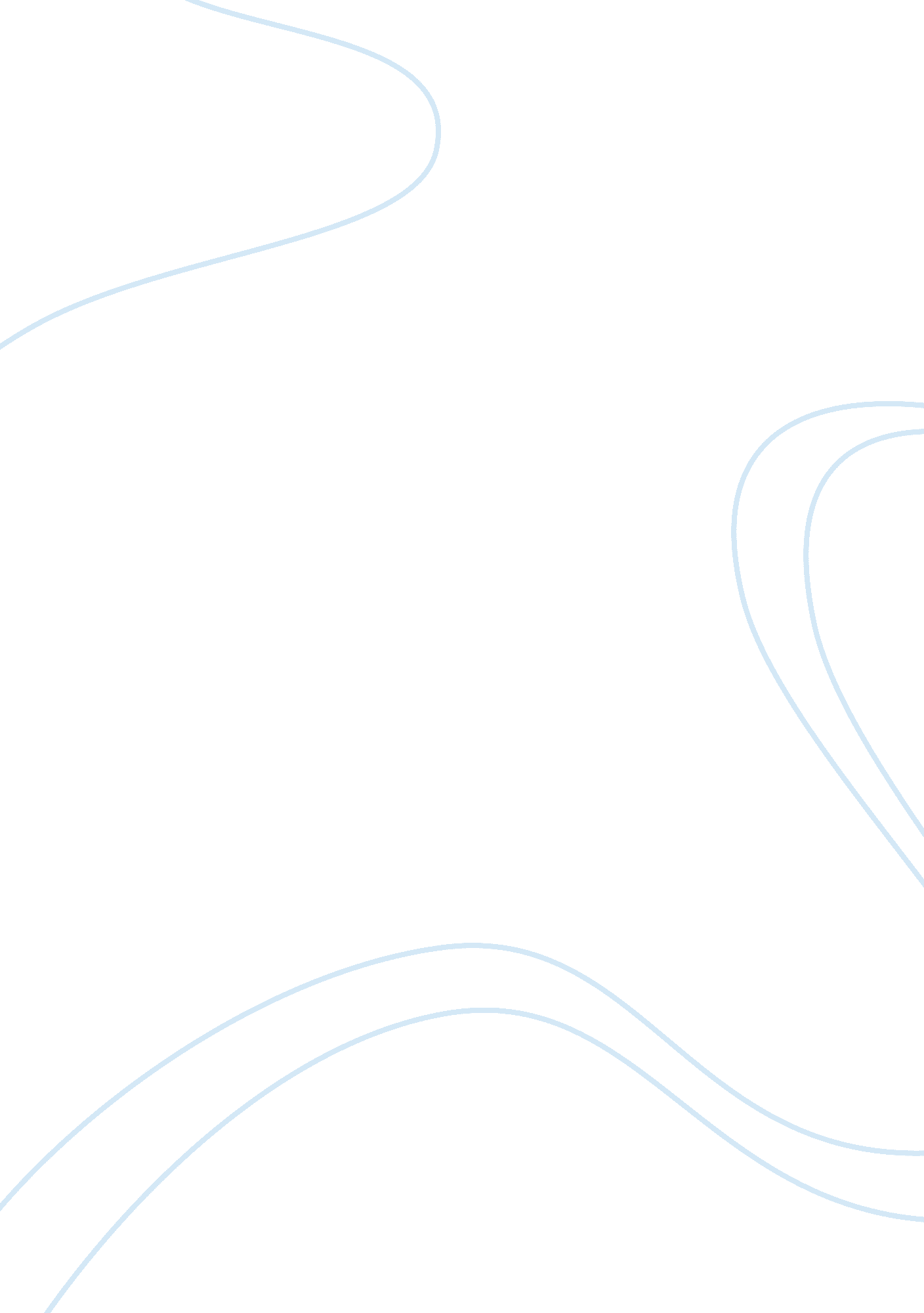 Increasing demand for healthandsocial care for older people in china,comparison w...Sociology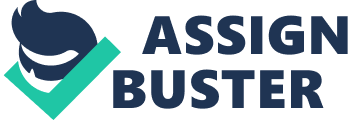 INCREASING DEMAND FOR HEALTH AND SOCIAL CARE FOR OLDER PEOPLE IN CHINA, COMPARISON WITH UK by University name 
City, State 
Date of submission 
Health and social care for the aged population is one critical aspect of societies that needs to be considered with great vigor and sensitivity. With declining death rates and old age mortalities there has been subsequent increase in demand for health and social care for the old age population. The decline in the old age mortality rates in China and UK is attributed to the high economic growth rates in the two countries. The main factor that sets health and social care for the aged individuals is mainly attributed to the incapability of the individual in the age bracket to work and be economically productive, and independent. These facts make individual to fully depend on the government or their family members who energetic and in employments. 
In analyzing the increasing demand for health and social care in China, and in comparison to UK, it will be reasonable to consider a number of questions. First, one has to enquire about the economic position of China and UK and their quality of health care on offer in both countries. Second, it proper to enquire about the availability of aged homes and their distribution in the particular countries. Third, it is highly logical to question about the governments’ funding and investment on the health and social care in both countries. Fourth, one should enquire about the mortality rates of the aged population in both China and UK. 
The research will be conducted through explicit methods that are recognized by all the citizens in both the two countries. Interview will provide the best method as individual subjects will provided opportunity to contribute inn their own languages. The research will be conducted in the national registration offices of both China and UK, where reliable and true information are expected with concrete illustration of the documented statistical data. 